Приложение 2 к постановлению Главы городского округа Верхняя Пышма от 14 марта 2018 года № 19Чертеж межевания территории, ограниченной улицами Гражданской, Загорной, Полевой в п. Соколовкаг. Верхняя Пышма Свердловской области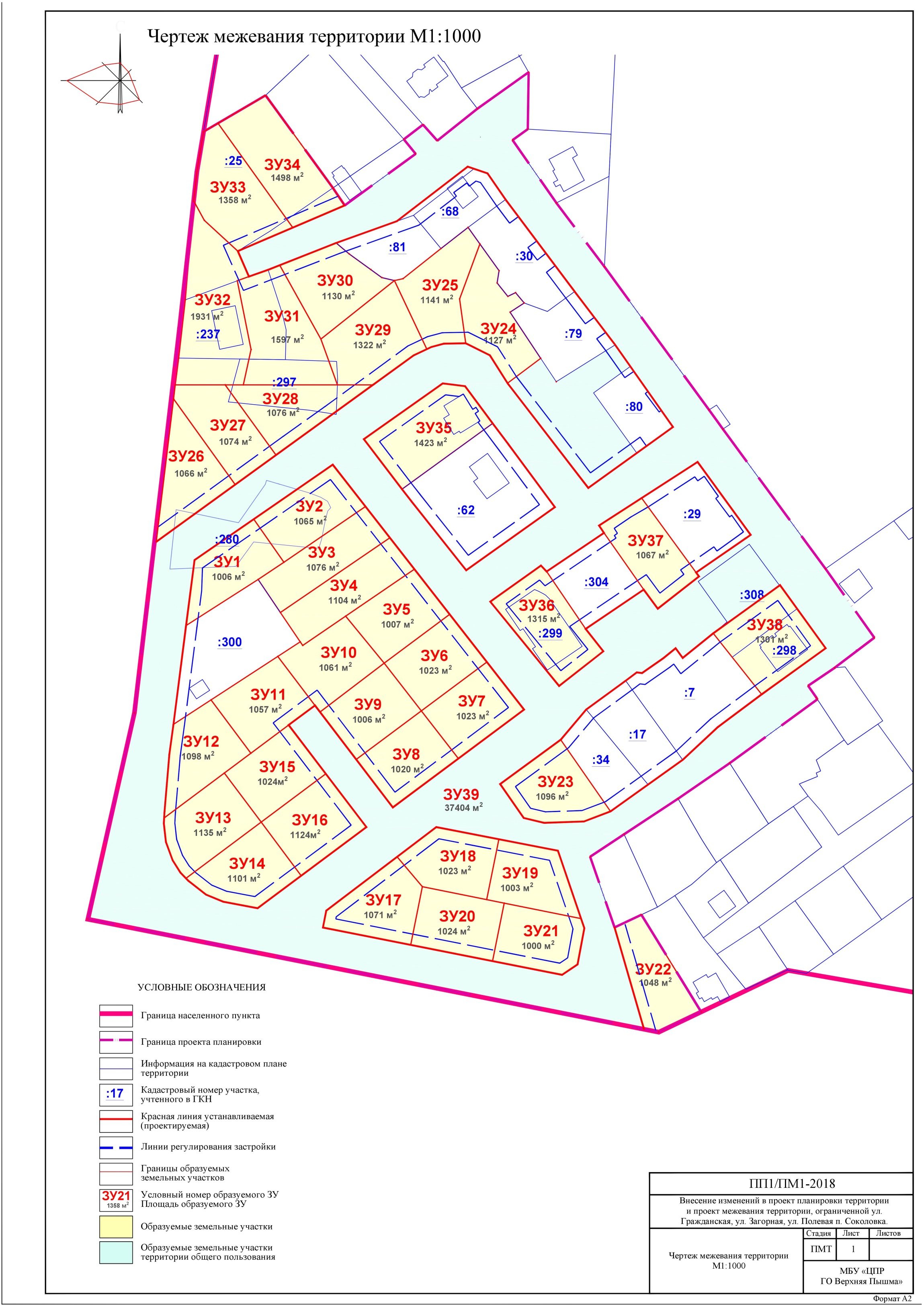 